NoticeNOTICE IS HEREBY GIVEN to the general public and to all members of the CSU Channel Islands Student Government that:A meeting of the Student Government Senate will be held on Wednesday, September 17th , 2014 at 9:00 a.m. at California State University Channel Islands, Student Union Conference Room (room 1080), located at One University Drive, Camarillo, CA 93012, to consider and act upon the following matters:Call to OrderCall to OrderRoll CallPresident – Vanessa BahenaVice President – Sara SandersSenateJames ForresterJohn SlagboomTyler Smock-LombardiMarcus WurtzAlex YepezJohn ButzerChris ZakiExecutive.Director of Operations –Director of External Affairs -  Director of Recruitment and Retention – Director of Events – Samantha AlbertChief of Staff – Interns – Angelica GariboTommy HatfieldGeneral Members - Agustin Rangel-GonzalezElizabeth SalgadoMonique ReynaStephanie ChavezRay VisiazAdvisor – Genesis DeLongMembers of the publicApproval of the AgendaApproval of the MinutesPublic forumPublic forum is intended as a time for any member of the public to address the Senate on issues affecting any student(s) and/or organizations of California State University Channel Islands.BusinessUnfinished BusinessInformational ItemParking Update Pizza with the President (Sam)Voter Registration UpdateNational Voter Registration Day Tabling SignUpsLibrary 9:00 a.m. – 5:00 p.m.Marketing to your classesClubs and OrgsE-mail must respond by FridayDiscussion ItemAction ItemFall Retreat Thank You’s Policy Agenda (Second Reading) New BusinessInformational ItemVoter Registration Training (Time Certain 9:30 a.m.) – League of Women VotersDiscussion ItemAction ItemElection of Senate Pro TemporeReportsPresident’s ReportVice President’s ReportSenator ReportsExecutive ReportsAcademic Senate ReportAdjournmentPublic ForumAdjournment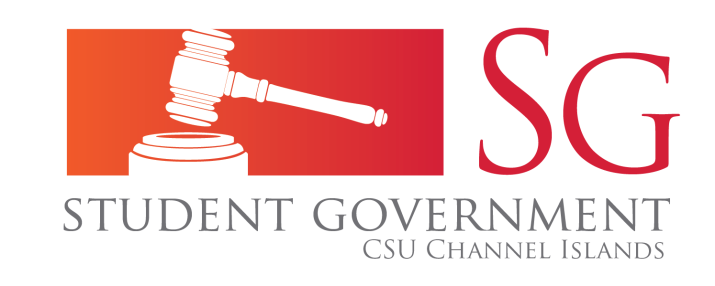 Student Government Senate AgendaWednesday, September 17, 20149:00 a.m. – 11:00 a.m.Student Union Coville Conference Room